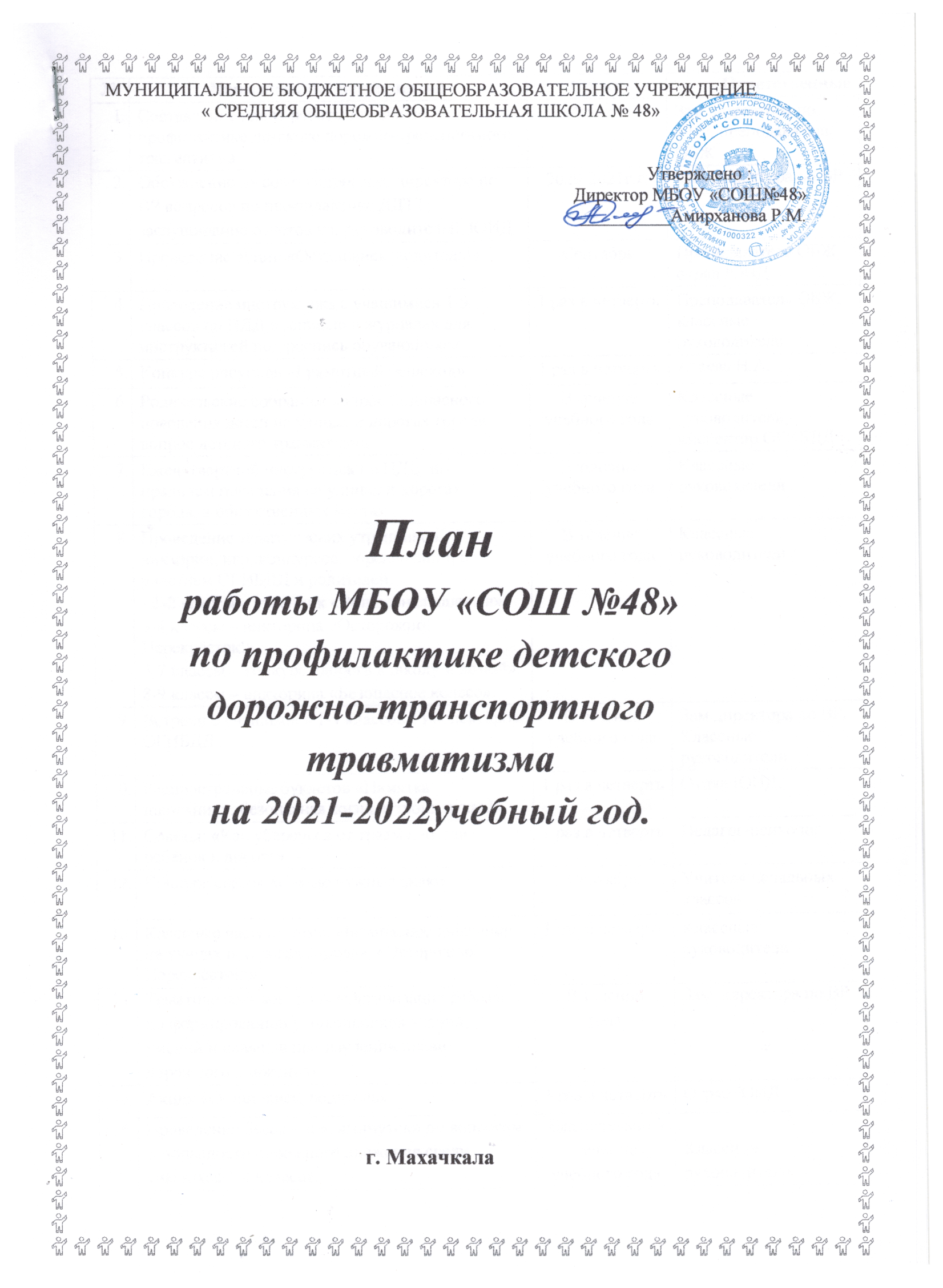 №Наименование мероприятийСроки	ОтветственныеСоставление плана работы школы по профилактике детского дорожно-транспортного травматизмаАвгустЗам. директора по УВР, преподаватель ОБЖОбсуждение на совещаниях зам. директора по ВР вопросов по профилактике ДДТТ, заслушивание отчетов кл. руководителей, ЮИД 2020-2021г.г.Зам. директора по ВРПроведение акции «Остановись, водитель!»СентябрьПреподаватель ОБЖ, отряд ЮИДПроведение инструктажа с учащимися 1-9 классов по ПДД с записью в журналах для инструктажей под роспись обучающихся1 раз в четверть Преподаватель ОБЖ, классные руководителиКонкурс рисунков «Грамотный пешеход»1 раз в четвертьАтаева Н.А.   Родительские собрания: вопрос безопасного поведения детей на улицах и дорогах города; вопрос детского травматизмаВ течение учебного годаКлассные руководители, инспектор ОГИБДДЕжечетвертной инструктаж по ПДД, по правилам поведения на улицах и дорогах города, в общественных местахВ течение учебного годаКлассные руководителиПроведение тематических утренников, викторин, игр, конкурсов, соревнований с участием ОГИБДД и родителей:- 1-2 классы – утренник «Волшебная палочка»;3-4 классы – викторина «Осторожно! Перекрёсток!»;5-7 классы – конкурс «дорога в школу и домой»;8-9 классы – викторина «Безопасное колесо»В течение учебного годаКлассные руководителиВстречи с учащимися 1-9 классов с инспектором ОГИБДДВ течение учебного годаЗам.директора по ВР. Классные руководителиРаспространение буклетов «Памятка школьнику: безопасная жизнь в твоих руках!»1 раз в четвертьОтряд ЮИДСоветы: «Как уберечься от травм», «Если ребёнок в дороге»1 раз в четвертьПедагог-психологКонкурс сказок «Самые нужные знаки»СентябрьУчителя начальных классовКлассные часы по теме: «Безопасное движение на улицах и дорогах города», «Осторожно! Перекрёсток!»1 раз в четвертьКлассные руководителиТематический контроль «Организация работы по формированию у  школьников знаний, умений и навыков при изучении правил дорожного движения»В течениегодаЗам. директора по ВРАкция «Остановись, водитель»1 раз в четвертьОтряд ЮИДПроведение бесед - «пятиминуток» по вопросам безопасности дорожного движения среди учащихся 1-4 классов.Еженедельно в течение учебного годаКлассные руководителиПроведение различных профилактических мероприятий во внеурочное время: конкурсов, викторин, КВН, тематических утренников, театрализованных представлений, соревнований «Безопасное колесо», «Верны  ЮИД  овской стране» и др.В течение года Классные руководители,  Проведение в сопровождении взрослых патрулирований и рейдов членами отрядов ЮИД на прилегающей к ОУ территории в целях предотвращения нарушений ПДД со стороны детей и подростков1 раз в полугодие(сентябрь-май)Зам.дир. по ВРотряд ЮИДвожатые  Выявления учащихся-нарушителей ПДД и проведение с ними профилактических беседВ течение учебного года.Классные рукруководителиОрганизация и участие в проведении операций: «Внимание-дети!», «Зебра», «Пешеход», «Вежливый водитель», «Безопасные дороги - детям», «Каникулы»В течение учебного года Классные Рукруководителиотряд ЮИДвожатые      Конкурс рисунков и плакатов на тему «Соблюдай правила дорожного движения», «Безопасный переход», «Светофор»В течение учебного годаАтаева Н.АПроведение практических занятий со школьниками по безопасности дорожного движения с привлечением инспекторов ГИБДД в ОУ  Сентябрь Классные РуководителиЗам.дир. по ВРПроведение профилактических бесед на родительских собраниях о причинах возникновения ДТП с участием детей, об ответственности родителей за нарушения, совершаемые детьми в области дорожного движения, и на другие темы.В течение года1 раз в четвертьЗам.дир. по ВРИсмаилов А.И.       Раджабова З.К.